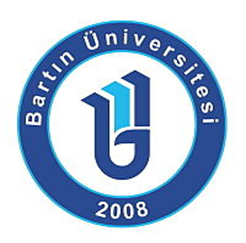 BARTIN ÜNİVERSİTESİ SAĞLIK HİZMETLERİ MESLEK YÜKSEKOKULU ÇOCUK BAKIMI ve GENÇLİK HİZMETLERİ BÖLÜMÜ ÇOCUK GELİŞİMİ PROGRAMI (2023-2024 Akademik Yılı Bahar Dönemi) OKUL ÖNCESİ KURUM UYGULAMALARI I DERSİ DEVAM-DEVAMSIZLIK ÇİZELGESİÖğrencinin Adı Soyadı:Numarası:Uygulama Okulunun Adı:(Not: Bu belge, kurumunuz tarafından doldurulacaktır. )                                                                                                                                                                                                       İmza					                     	 Öğr.Gör. Osman ŞALCI		                                                               	           ÇOCUK BAKIMI ve GENÇLİK HİZMETLERİ BÖLÜM BAŞKANIUYGULAMA DEVAM TARİHİUYGULAMA REHBER ÖĞRETMENİADI SOYADIGİRİŞ İMZAÇIKIŞİMZAKOORDİNATÖR İMZA19.02.202426.02.202404.03.202411.03.202418.03.2024ARA SINAVI (VİZE)25 Mart-7 Nisan 202425 Mart-7 Nisan 202425 Mart-7 Nisan 202425 Mart-7 Nisan 202408.04.202415.04.202422.04.202429.04.202406.05.202413.05.202420.04.202427.04.2024FİNAL SINAVI30 Mayıs-11 Haziran30 Mayıs-11 Haziran30 Mayıs-11 Haziran30 Mayıs-11 Haziran